Спорт, сиена Март 2021В ФЕВРАЛЕ КОМАНДА OPTIMA ИЗ БЕЛГОРОДА ВЫИГРАЛА ЧЕМПИОНАТ СТРАНЫ ПО ЧИР СПОРТУ В ДВУХ ДИСЦИПЛИНАХ - «ЧИР ДЖАЗ ДВОЙКА» И «ЧИР ДЖАЗ ГРУППА». ЭТО НЕ ПЕРВЫЙ УСПЕХ ДЕВУШЕК НА ВСЕРОССИЙСКОМ УРОВНЕ: ОНИ УЖЕ ПОБЕЖДАЛИ В АНАЛОГИЧНОМ ТУРНИРЕ В 2018 ГОДУ, А ПОСЛЕ ЭТОГО БРАЛИ БРОНЗУ ЕВРО. ТЕПЕРЬ СПОРТ СМЕНОК СНОВА ОЖИДАЕТ ПОЕЗДКА НА ЧЕМПИОНАТ ЕВРОПЫ В ИТАЛИЮ.КАК OPTIMA ДОБИЛАСЬ УСПЕХА, ПОЧЕМУ НА ЕВРО МОЖЕТ ПОЕХАТЬ НЕПОЛНЫЙ СОСТАВ И КАК ВООБЩЕ РАЗВИВАЕТСЯ ЧИР СПОРТ В БЕЛГОРОДСКОЙ ОБЛАСТИ, РАССКАЗЫВАЕТ ГЛАВНЫЙ ТРЕНЕР КОМАНДЫ И ПРЕЗИДЕНТ РЕГИОНАЛЬНОЙ ФЕДЕРАЦИИ ЧИР СПОРТА ЕКАТЕРИНА ЛУПОВСКАЯ.ТЕКСТ АЛЕКСАНДР КУЛИКОВ СРОТО ВАДИМ ЗАБЛОЦКИЙ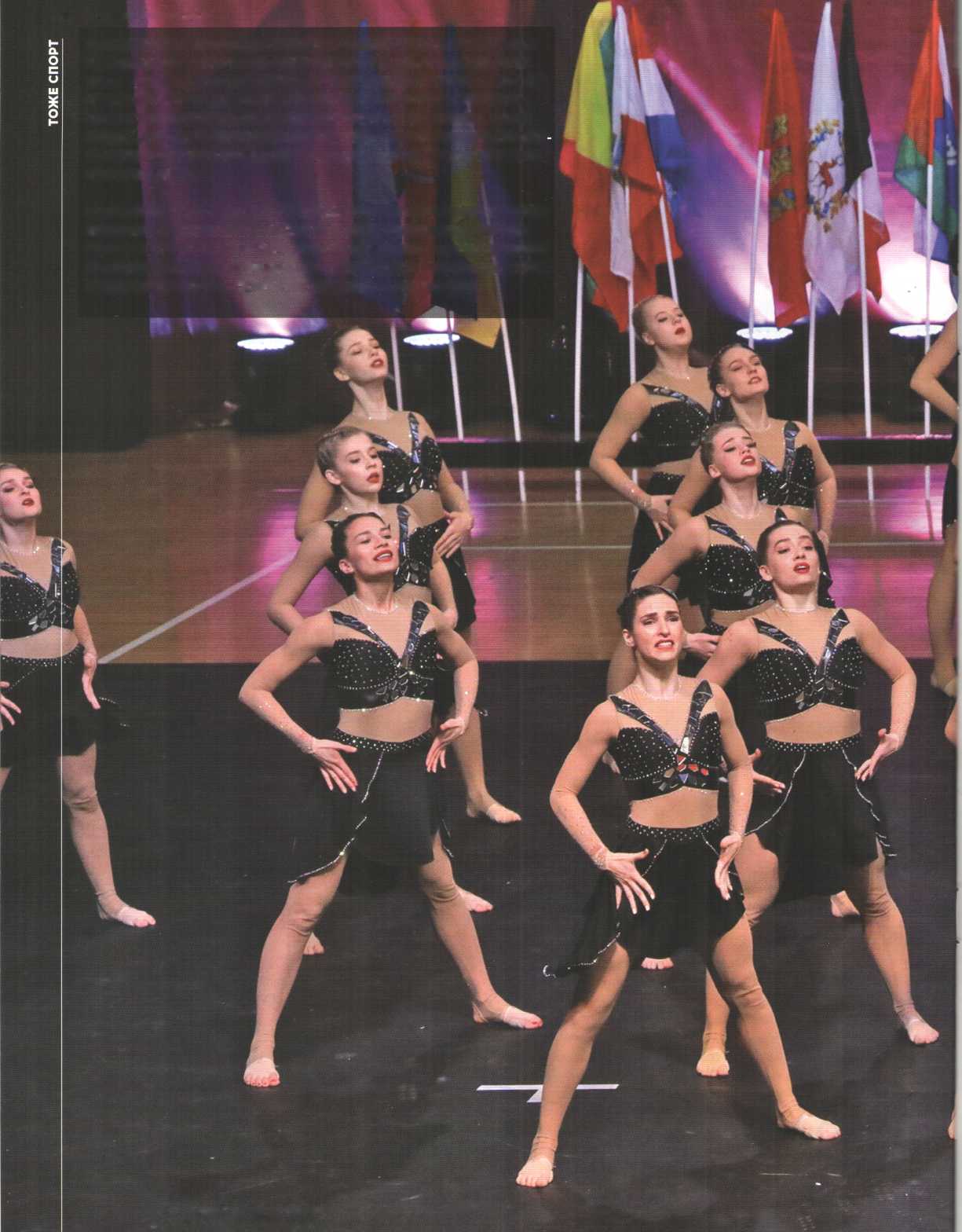 